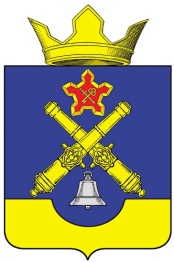 РОССИЙСКАЯ  ФЕДЕРАЦИЯВОЛГОГРАДСКАЯ  ОБЛАСТЬГОРОДИЩЕНСКИЙ  МУНИЦИПАЛЬНЫЙ  РАЙОНАДМИНИСТРАЦИЯ КОТЛУБАНСКОГО СЕЛЬСКОГО ПОСЕЛЕНИЯПОСТАНОВЛЕНИЕОт 15 декабря 2017г.                                                                                                           № 94          Об утверждении порядка осуществления внутреннего  финансового контроля и внутреннего финансового аудита на территории Котлубанского сельского поселения Городищенского муниципального района Волгоградской областиВ соответствии с пунктом 5 статьи 160.2-1 Бюджетного кодекса Российской Федерации, администрация Котлубанского сельского поселения Городищенского муниципального района Волгоградской областиПОСТАНОВЛЯЕТ:1. Утвердить Порядок осуществления внутреннего муниципального финансового контроля и внутреннего финансового аудита на территории Котлубанского сельского поселения Городищенского муниципального района Волгоградской области согласно приложению.2. Настоящее постановление вступает в силу со дня его подписания.3. Опубликовать (обнародовать) настоящее постановление в установленном порядке.4.  Контроль за исполнением настоящего постановления оставляю за собой.Глава Котлубанского сельского поселения                                                И.А.ДавиденкоПриложениек постановлению администрации Котлубанского  сельского поселения  От   15.12.2017 г. № 94Порядокосуществления внутреннего  финансового  контроля  и внутреннего  финансового  аудита на территории Котлубанского  сельского поселенияГородищенского муниципального района Волгоградской области1. Общие положения1. Настоящий Порядок устанавливает систему и последовательность работы по осуществлению главным распорядителем  средств бюджета Котлубанского сельского поселения Городищенского муниципального района Волгоградской области (далее - местный бюджет), главным администратором   доходов местного бюджета, главными администраторами (администраторами) источников финансирования дефицита местного бюджета внутреннего финансового контроля и внутреннего финансового аудита.2. Осуществление внутреннего финансового контроля2.1. Внутренний финансовый контроль осуществляется непрерывно руководителем или иными должностными лицами главного распорядителя средств местного бюджета  организующими и выполняющими внутренние процедуры составления и исполнения местного бюджета, ведения бюджетного учета и составления бюджетной отчетности (далее - бюджетные процедуры). Внутренний финансовый контроль направлен:а) на соблюдение правовых актов главного администратора средств местного бюджета, регулирующих составление и исполнение местного бюджета, составление бюджетной отчетности и ведение бюджетного учета, включая порядок ведения учетной политики;б) на подготовку и организацию мер по повышению экономности и результативности использования бюджетных средств.2.2. Внутренний финансовый контроль осуществляется в структурных подразделениях главного администратора (администратора) средств местного бюджета и получателя средств местного бюджета, исполняющих бюджетные полномочия.2.3. Специалисты главного администратора (администратора) средств местного бюджета осуществляют внутренний финансовый контроль в соответствии с их должностными инструкциями в отношении следующих внутренних бюджетных процедур:а) составление и представление документов, необходимых для составления и рассмотрения проекта местного бюджета, в том числе реестров расходных обязательств;б) составление и представление документов, необходимых для составления и ведения кассового плана по доходам местного бюджета, расходам местного бюджета и источникам финансирования дефицита местного бюджета;в) составление, утверждение и ведение бюджетной росписи;г) составление и направление   документов, необходимых для формирования и ведения сводной бюджетной росписи местного бюджета, доведения (распределения) бюджетных ассигнований и лимитов бюджетных обязательств;д) составление, утверждение и ведение бюджетных смет, свода бюджетных смет;е) формирование и утверждение муниципальных заданий в отношении подведомственных муниципальных учреждений;ж) исполнение бюджетной сметы;з) принятие и исполнение бюджетных обязательств;и) ведение бюджетного учета, в том числе принятие к учету первичных учетных документов (составление сводных учетных документов), отражение информации, указанной в первичных учетных документах, в регистрах бюджетного учета, проведение оценки имущества и обязательств, проведение инвентаризаций;к) составление и представление бюджетной отчетности, сводной бюджетной отчетности;л) исполнение судебных актов по искам к Котлубанскому сельскому поселению, судебных актов, предусматривающих обращение взыскания на средства местного бюджета по денежным обязательствам казенных учреждений.2.4. При осуществлении внутреннего финансового контроля производятся следующие контрольные действия:а) проверка оформления документов на соответствие требованиям нормативных правовых актов, регулирующих бюджетные правоотношения, и внутренних стандартов;б)  сверка данных;в) сбор и анализ информации о результатах выполнения внутренних бюджетных процедур.2.5. Формами проведения внутреннего финансового контроля являются контрольные действия, указанные в пункте 2.4 настоящего Порядка (далее именуются - контрольные действия), применяемые в ходе самоконтроля и (или) контроля по уровню подчиненности (подведомственности) (далее именуются - методы контроля).2.6. К способам проведения контрольных действий относятся:а) сплошной способ, при котором контрольные действия осуществляются в отношении каждой проведенной операции (действия по формированию документа, необходимого для выполнения внутренней бюджетной процедуры);б) выборочный способ, при котором контрольные действия осуществляются в отношении отдельной проведенной операции (действия по формированию документа, необходимого для выполнения внутренней бюджетной процедуры).2.7. Внутренний финансовый контроль осуществляется в соответствии с утвержденным планом внутреннего финансового контроля.2.8. Утверждение плана внутреннего финансового контроля главой Котлубанского сельского поселения.2.9. Актуализация (формирование) плана внутреннего финансового контроля проводится:а) не позднее 01 декабря текущего года на очередной финансовый год;б) при принятии решения главой Котлубанского сельского поселения о внесении изменений в план внутреннего финансового контроля;2.10. Формирование, утверждение и актуализация плана внутреннего финансового контроля осуществляются в порядке, главой Котлубанского сельского поселения. Актуализация (формирование) плана внутреннего финансового контроля проводится не реже одного раза в год.2.11. Ответственность за организацию внутреннего финансового контроля несет главой Котлубанского сельского поселения.2.12. Результаты внутреннего финансового контроля отражаются в регистре (журнале) внутреннего финансового контроля.  Ведение регистров (журналов) внутреннего финансового контроля осуществляется  каждым специалистом, ответственным за выполнение внутренних бюджетных процедур.2.13. Регистры (журналы) внутреннего финансового контроля подлежат учету и хранению в установленном порядке. 2.14. Информация о результатах внутреннего финансового контроля направляется главе Котлубанского сельского поселения. 2.15. По итогам рассмотрения результатов внутреннего финансового контроля принимаются решения с указанием сроков их выполнения, направленные:а) на проведение служебных проверок и применение материальной и (или) дисциплинарной ответственности к виновным должностным лицам;б) на ведение эффективной кадровой политики в отношении подведомственных  учреждений.3. Осуществление внутреннего финансового аудита3.1. Внутренний финансовый аудит осуществляется  уполномоченным должностными  лицами, работниками  главного администратора (администратора) средств местного бюджета (далее - должностные лица внутреннего финансового аудита), наделенными полномочиями по внутреннему финансовому аудиту, на основе функциональной независимости.Деятельность должностных лиц внутреннего финансового аудита основывается на принципах законности, объективности, эффективности, независимости и профессиональной компетентности, а также системности, ответственности и стандартизации.3.2. Целями внутреннего финансового аудита являются:а) оценка надежности внутреннего финансового контроля и подготовка рекомендаций по повышению его эффективности;б) подтверждение достоверности бюджетной отчетности и соответствия порядка ведения бюджетного учета методологии и стандартам бюджетного учета, установленным Министерством финансов Российской Федерации;в) подготовка предложений по повышению экономности и результативности использования средств местного бюджета. 3.3. Внутренний финансовый аудит осуществляется посредством проведения плановых и внеплановых аудиторских проверок. Плановые проверки осуществляются в соответствии с годовым планом внутреннего финансового аудита, утверждаемым главой Котлубанского сельского поселения.3.4. Аудиторские проверки подразделяются:а) на камеральные проверки, которые проводятся по месту нахождения субъекта внутреннего финансового аудита на основании представленных по его запросу информации и материалов;б) на выездные проверки, которые проводятся по месту нахождения объектов аудита;в) на комбинированные проверки, которые проводятся как по месту нахождения субъекта внутреннего финансового аудита, так и по месту нахождения объектов аудита.3.5. Должностные лица внутреннего финансового аудита для проведения аудиторских проверок имеют право:запрашивать и получать на основании мотивированного запроса в письменной форме документы, материалы и информацию, необходимые для проведения аудиторских проверок, в том числе информацию о результатах проведения внутреннего финансового контроля. Сроки направления и исполнения запросов устанавливаются главным администратором средств местного бюджета;посещать помещения и территории, которые занимают объекты аудита, в отношении которых осуществляется аудиторская проверка;привлекать независимых экспертов.3.6. Должностные лица внутреннего финансового аудита обязаны:а) соблюдать требования нормативных правовых актов в установленной сфере деятельности;б) проводить аудиторские проверки в соответствии с программой аудиторской проверки;в) знакомить руководителя или уполномоченное должностное лицо объекта аудита с программой аудиторской проверки, а также с результатами аудиторских проверок (актами и заключениями).3.7. Ответственность за организацию внутреннего финансового аудита несет глава администрации Котлубанского сельского поселения.3.8. Составление, утверждение и ведение годового плана внутреннего финансового аудита (далее - План) осуществляется в порядке, установленном главным администратором средств местного бюджета.3.9. План представляет собой перечень аудиторских проверок, которые планируется провести в очередном финансовом году.3.10. При планировании аудиторских проверок учитываются:а) обеспечение равномерности нагрузки на должностных лиц, принимающих участие в контрольных мероприятиях;б) выделение резерва времени для выполнения внеплановых мероприятий, выделяемого на основании данных о внеплановых контрольных мероприятиях, осуществленных в предыдущие годы;в) оценка состояния внутреннего финансового контроля и внутреннего финансового аудита в отношении объектов контроля, полученная в результате проведения органом внутреннего муниципального  финансового контроля анализа осуществления главными администраторами бюджетных средств внутреннего финансового контроля и внутреннего финансового аудита;г) длительность периода, прошедшего с даты окончания периода, за который проводилось  идентичное контрольное мероприятие органом муниципального  финансового контроля ( в случае если указанный период превышает 3 года, данный критерий имеет наивысший приоритет);д) информация о наличии признаков нарушений, поступившая от органов муниципального  финансового контроля, являющихся органами (должностными лицами) исполнительной власти, местных администраций, главных администраторов доходов бюджетов;е) периодичность проведения плановых контрольных мероприятий в отношении одного объекта контроля и одной темы контрольного мероприятия составляет не более 1 раза в год;ж) формирование плана контрольных мероприятий органа внутреннего муниципального финансового аудита осуществляется с учетом информации о планируемых (проводимых) иными муниципальными органами идентичных контрольных мероприятий в целях исключения дублирования контрольной деятельности.3.11. План составляется и утверждается до начала очередного финансового года.3.12. Аудиторская проверка проводится на основании программы аудиторской проверки, утвержденной главой Котлубанского сельского поселения.3.13. Программа аудиторской проверки должна содержать:а) тему аудиторской проверки;б) наименование объектов аудита;в) перечень вопросов, подлежащих изучению в ходе аудиторской проверки, сроки и этапы проведения аудиторской проверки.3.14. В ходе аудиторской проверки в отношении объектов аудита проводится исследование:а) осуществления внутреннего финансового контроля;б) законности выполнения бюджетных процедур и эффективности использования бюджетных средств;в) ведения учетной политики, принятой объектом аудита, в том числе на предмет ее соответствия новым изменениям в области бюджетного учета;г) применения автоматизированных информационных систем объектом аудита при осуществлении бюджетных процедур;д) вопросов бюджетного учета, в том числе по вопросам, по которым принимается решение исходя из профессионального мнения лица, ответственного за ведение бюджетного учета;е) наделения правами доступа пользователей к базам данных, к вводу и выводу информации из автоматизированных информационных систем, обеспечивающих осуществление бюджетных полномочий;ж) формирования финансовых и первичных учетных документов, а также наделения правами доступа к записям в регистрах бюджетного учета;з) бюджетной отчетности.         3.15. При проведении аудиторской проверки должны быть получены доказательства. К доказательствам относятся достаточные фактические данные и достоверная информация, основанные на рабочей документации и подтверждающие наличие выявленных нарушений и недостатков в осуществлении бюджетных процедур объектами аудита, а также являющиеся основанием для выводов и предложений по результатам аудиторской проверки.3.16. Проведение аудиторской проверки подлежит документированию.Рабочая документация, то есть документы и иные материалы, подготавливаемые или получаемые в связи с проведением аудиторской проверки, содержит:а) документы, отражающие подготовку аудиторской проверки, включая ее программу;б) сведения о характере, сроках, об объеме аудиторской проверки и о результатах ее выполнения;в) сведения о выполнении внутреннего финансового контроля в отношении операций, связанных с темой аудиторской проверки;г) перечень договоров, соглашений, протоколов, первичной учетной документации, документов бюджетного учета и бюджетной отчетности, подлежавших изучению в ходе аудиторской проверки;д) письменные заявления и объяснения, полученные от должностных лиц и иных работников объектов аудита;е) копии обращений, направленных органам государственного финансового контроля, экспертам и (или) третьим лицам в ходе аудиторской проверки, и полученные от них сведения;ж) копии финансово-хозяйственных документов объекта аудита, подтверждающих выявленные нарушения;з) акт аудиторской проверки.3.17. Предельные сроки проведения аудиторских проверок, основания для их приостановления и продления устанавливаются главой Котлубанского сельского поселения.3.18. Результаты аудиторской проверки оформляются актом аудиторской проверки в двух экземплярах, один из которых  вручается представителю объекта аудита, уполномоченному на получение акта. Объект аудита вправе представить письменные возражения по акту аудиторской проверки.3.19. Форма акта, порядок направления и сроки его рассмотрения объектом аудита устанавливаются главой Котлубанского сельского поселения.3.20. субъекты внутреннего финансового аудита обеспечивают составление годовой (квартальной) отчетности о результатах осуществления внутреннего финансового аудита.